All SchoolsWilliams процедура подачи жалобОбщественные отношения E 1312.4     Уведомление для родителей/опекунов, учащихся, учителей: права на подачу  жалоб: Родители/опекуны, учащиеся и учителя:В соответствии с Кодом об образовании  35186, ниже следующее уведомление должно быть вывешено в каждом классе:1.     Недопустима нехватка учебников или учебных материалов. Это означает, что каждый ученик, включая учащихся, изучающих английский как не родной язык, должен иметь учебники или учебные пособия, или то и другое, для пользования в школе и дома. 2.	Школьные помещения должны быть чистыми, безопасными, и находиться в хорошем рабочем состоянии, соответственно постановлению отдела строительства государственных школ.3.	Не должно быть вакантных мест учителей или их неправильного распределения по классам. Каждый преподаватель должен быть назначен в определённый класс. Недопустимо иметь постоянно меняющихся заместителей учителей или других временных преподавателей. Учитель должен иметь соответствующее высшее педагогическое образование для преподавания в классе, включая диплом, необходимый для обучения учащихся, изучающих английский как не родной язык, если в классе есть такие ученики.       Учительская вакансия означает наличие в школе свободной учительской позиции, и что учитель не был нанят на постоянную работу в начале учебного года на весь учебный год, или на полугодие в начале положенного срока.	Неправильное назначение преподавателя на должность означает, что он был нанят на работу, несмотря на отсутствие необходимой квалификации, которая должна быть подтверждена документально в сертификате или дипломе, или, если дипломированный сотрудник на учительской или обслуживающей позиции не имеет должной квалификации.Если вы считаете, что выше указанные требования не были соблюдены, форму заявления - Uniform Complaint form (PSL-F089 Complaint Form) можно получить в школьном офисе, школьном округе, или на интернете Sacramento City Unified School District. Вы также можете отпринтовать копию California Department of Education complaint по адресу интернета: http://www.cde.ca.gov/re/cp/ucС другими вопросами, пожалуйста, обращайтесь к нашим администраторам: Matt Turkie - ассистенту директора школьного округа, в отдел - Curriculum and Instruction по телефону: (916) 643-9120, или ассистентам директора школьного округа по инструкциям - Instructional Assistant Superintendents: Tu Moua-Carroz по телефону: (916) 643-9411, Kimberly Mackey at (916) 643-2367, 
Mary Hardin Young по телефону: (916) 643-9009, Chad Sweitzer по телефону: (916) 643-9244, и Olga Simms по телефону: (916) 643-9244, а также Lisa Allen, Deputy Superintendent по телефону: (916) 643-9191.     Russian/Williams Uniform Complaint Procedure-All Schools/LM/LH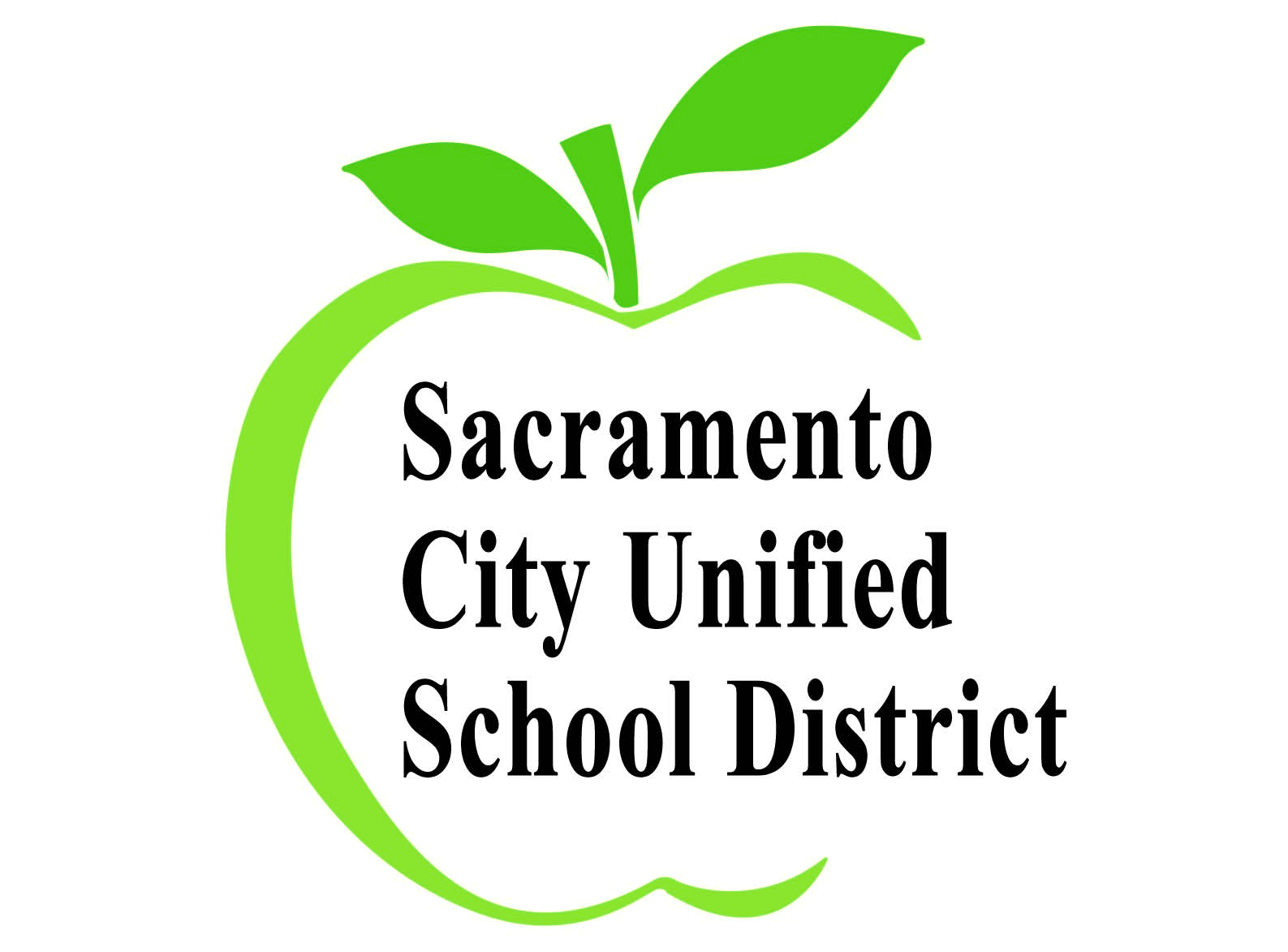  HuMAN RESOURCE SERVICES     P.O. Box 246870  Sacramento, CA 95824-6870                           (916) 643-9050  FAX (916) 399-2016      Jorge A. Aguilar, SuperintendentCancy McArn, Chief Human Resources Officer